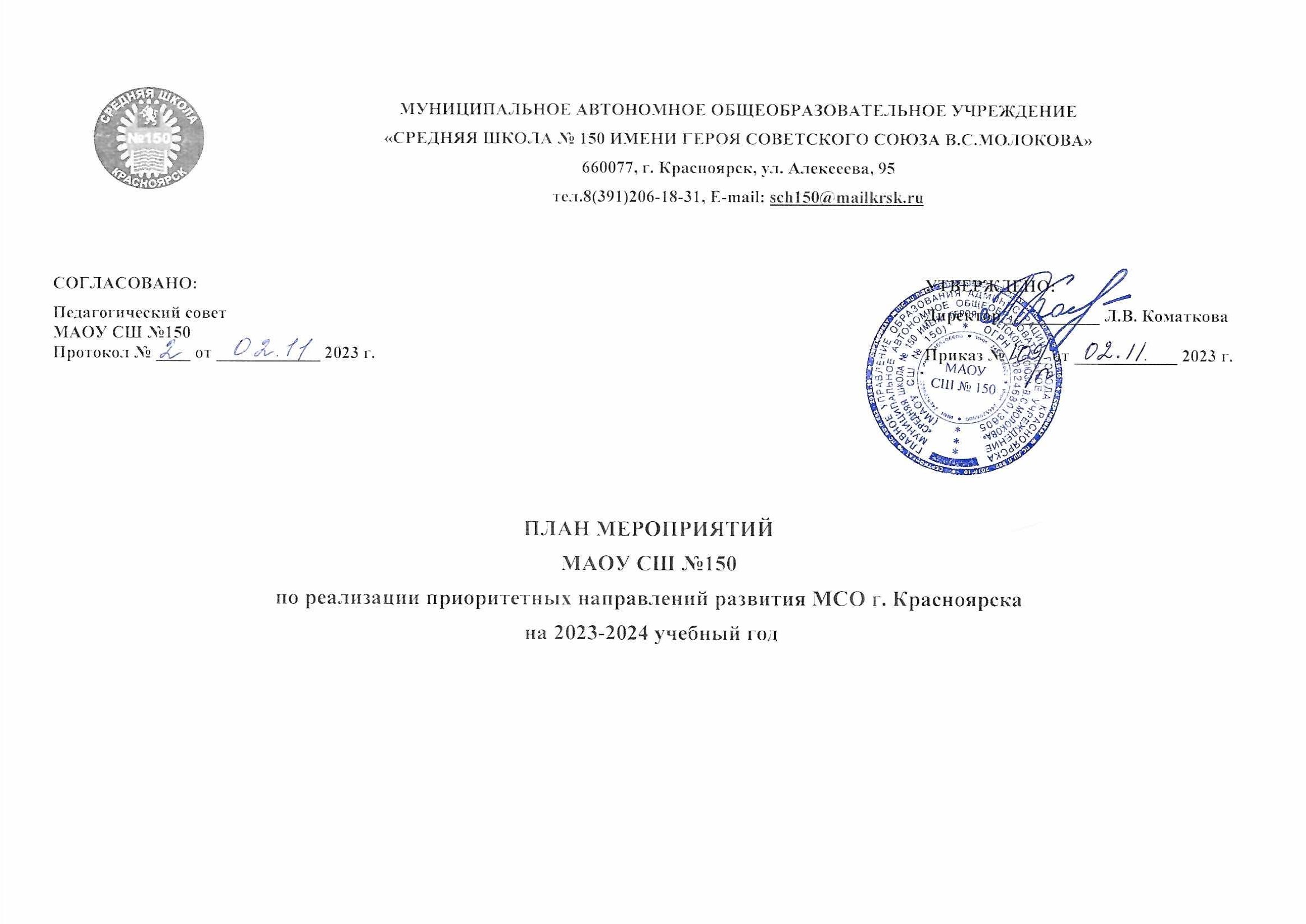 Направление «Повышение качества математического образования» (муниципальный проект «Повышение качества математического образования»)Направление «Приумножение потенциала воспитания» (муниципальный проект «С чего начинается Родина?»)1.Активизировать деятельность детских общественных объединений с увеличением количества участников.2.В каждой школе должны быть творческие объединения, школьный театр и музей.3.Создавать городские событийные площадки по патриотическому воспитанию в деятельностном формате.4.Формировать у обучающихся чувство любви к малой Родине через событийность, эмоциональное восприятие, позитивный социальный опыт посредством использования городского пространства.Создавать условия для развития и реализации личностного потенциала ребёнка, его готовности к творческому самовыражению и саморазвитию;Осуществлять поддержку позитивной социализации ребёнка посредством проектирования и принятия уклада, воспитывающей среды, создания воспитывающих общностей;Выстраивать воспитательную работу с обучающимися по становлению личностных качеств в формировании компетенций горожанина с определенными характеристиками в проектной, познавательно-исследовательской и любой социально-значимой полезной деятельности;Использовать городское пространство с целью развития интереса и воспитания любви обучающихся к малой Родине в рамках проведения занятий вне стен здания образовательной организации;Расширять знания обучающихся о родном городе, развивать интерес к истории его возникновения, традициям, особенностям и символике, развить эмоционально-ценностное отношение к родному дому, району, городу через погружение в историю;Создавать событийные площадки по патриотическому воспитанию в деятельностном формате;Знакомить обучающихся с культурным наследием, со сферой промышленности, туризма, достопримечательностями и окрестностями города Красноярска.Направление «Усиление профориентационной работы» (муниципальный проект «Я нужен городу, краю, стране»)БИЛЕТ В БУДУЩЕЕ. ПРОФЕССИОНАЛЬНЫЕ ПРОБЫ. СОТРУДНИЧЕСТВО с ВПО, СПО.Направление «Формирование основ здорового образа жизни» (муниципальный проект «Рациональное питание – основа здорового образа жизни»)Задачи направленияПоказатели Критерии Критерии Критерии Мероприятия Сроки/ответственные Цифровой следЗадачи направленияПоказатели Базовый Средний/ОсновнойПродвинутый Мероприятия Сроки/ответственные Цифровой след1.Проанализировать результаты оценочных процедур по математике и эффективность повышения квалификации учителей математики и учителей начальных классов по математике в соответствии с дефицитами их образовательной деятельности и по результатам профессиональной диагностики.Наличие документа удостоверение о повышении квалификации учителей математики и учителей начальных классов по математике (16 часов и более)100% учителей математики и 
100% учителей начальных классов имеют удостоверение о повышении квалификации не позднее 3 лет по методике преподавания и разделам учебного предмета «Математика».100% учителей математики и 
100% учителей начальных классов имеют удостоверение о повышении квалификации не позднее 2 лет по методике преподавания и разделам учебного предмета «Математика»100% учителей математики и 
100% учителей начальных классов имеют удостоверение о повышении квалификации не позднее 1 года по методике преподавания и разделам учебного предмета «Математика»Организация участия учителей математики и начальных классов в курсовой подготовке  по методике преподавания и разделам учебного предмета «Математика»Пиянзина Н.Х., заместитель директора по УВР2.Организовать внедрение в практику учителей математики и учителей начальных классов деятельностных форм и методов обучения, повышающих качество по учебному предмету «Математика». Внедрение деятельностных форм и методов обучения, повышающих качество по учебному предмету «Математика»Проведение не менее 1 семинара учителей математики и не менее 3-х учебных занятий («цифровой след»)до 25 декабря 2023 года;до 01 апреля 2024 годаПроведение не менее 1 рефлексивно-аналитического семинара учителей математики и не менее 1 открытого учебного занятия («цифровой след») до 25 декабря 2023 года;до 01 апреля 2024 годаЕжемесячное проведение семинара учителей математики и учебных занятий («цифровой след»)Открытые уроки математики учителей начальной школы МАОУ СШ №150Круглый стол учителей начальных классов МАОУ СШ №150 (школьный уровень) «Повышение качества математического образования учащихся начальной школы».Проведение окружного семинара «Формирование математической грамотности учащихся начальной школы». 11.12-22.12. 2023 г.Фролова Н.В.Зубкова А.В.Щемелева О.Ю.22.12. 2023 г. Титанакова М.С.Март 2024Титанакова М.С.2.Организовать внедрение в практику учителей математики и учителей начальных классов деятельностных форм и методов обучения, повышающих качество по учебному предмету «Математика». Внедрение деятельностных форм и методов обучения, повышающих качество по учебному предмету «Математика»Проведение не менее 1 семинара учителей математики и не менее 3-х учебных занятий («цифровой след»)до 25 декабря 2023 года;до 01 апреля 2024 годаПроведение не менее 1 рефлексивно-аналитического семинара учителей математики и не менее 1 открытого учебного занятия («цифровой след») до 25 декабря 2023 года;до 01 апреля 2024 годаЕжемесячное проведение семинара учителей математики и учебных занятий («цифровой след»)Практикум для учителей по решению вероятностных задач.Рефлексивно-аналитический семинар учителей математики 5 классов «Поэлементный анализ результатов диагностической работы».Городской семинар «Функциональная грамотность как приоритетный планируемый результат обучения на уровне начального, основного, среднего общего образования в условиях реализации требований ФГОС»Городской семинар «Подводим промежуточные итоги преподавания нового курса «Вероятности и статистики». Проблемы и трудности, возникшие в ходе преподавания нового курса. Пути их преодоления»Ноябрь 2023 г. Гиматдинова Г.Н.Ноябрь, 2023 г. Самусева О.А.Помельцева М.В.ЯнварьКольман Т.Н.МартКольман Т.Н.3.Повысить мотивацию к изучению математики.Общешкольные мероприятия, направленные на мотивацию и повышение качества математического образованияОбразовательное событие или иное мероприятие по математике 1 раз в полугодие (цифровой след):до 25 декабря 2023 года;до 01 апреля 2024 годаОбразовательное событие или иное по математике 1 раза в квартал (цифровой след) до 25 декабря 2023 года;до 01 апреля 2024 годаОрганизация и или участие в выездных сессиях /сетевой школы для обучающихся с участием специалистов по математическому образованию (цифровой след)до 25 декабря 2023 года;до 01 апреля 2024 годаОхват и категория обучающихся определяется образовательной организациейМатематическая неделя для 2-4 классов «Математика – царица наук». Математический квест для учащихся 1 классов «Занимательная математика»Интеллектуальная игра «Галактика Знаний» для учащихся 2-3 классов11.12-15.12.2023Титанакова М.С.12.02-14.02. 2023 г.Семенова Л.В.3.Повысить мотивацию к изучению математики.Общешкольные мероприятия, направленные на мотивацию и повышение качества математического образованияОбразовательное событие или иное мероприятие по математике 1 раз в полугодие (цифровой след):до 25 декабря 2023 года;до 01 апреля 2024 годаОбразовательное событие или иное по математике 1 раза в квартал (цифровой след) до 25 декабря 2023 года;до 01 апреля 2024 годаОрганизация и или участие в выездных сессиях /сетевой школы для обучающихся с участием специалистов по математическому образованию (цифровой след)до 25 декабря 2023 года;до 01 апреля 2024 годаОхват и категория обучающихся определяется образовательной организациейПроектные задания. 5 класс «Орнамент». Математика + технология (охват 100%)Проектные задания. 6 класс «Рациональные числа» (охват 100%)8 – 9 классы. Выполнение заданий по функциональной грамотности (математической грамотности) на платформе РЭШ (охват 100%)Математический турнир «Уравнения» на параллелях 7 - 9 классов и 10 – 11 классов.Математический турнир «Функции» на параллелях 7 - 9 классов и 10 – 11 классов.Неделя математикиМатематический турнир «Уравнения» на параллели 6 классов (пропедевтика)П четвертьПомельцева М.В.Ш четвертьПомельцева М.В.Ежемесячно.Ш четвертьСтарикова Т.М.Бахилова Т.И.Февраль Помельцева М.В.IV четвертьМеджис Т.И.3.Повысить мотивацию к изучению математики.Общешкольные мероприятия, направленные на мотивацию и повышение качества математического образованияОбразовательное событие или иное мероприятие по математике 1 раз в полугодие (цифровой след):до 25 декабря 2023 года;до 01 апреля 2024 годаОбразовательное событие или иное по математике 1 раза в квартал (цифровой след) до 25 декабря 2023 года;до 01 апреля 2024 годаОрганизация и или участие в выездных сессиях /сетевой школы для обучающихся с участием специалистов по математическому образованию (цифровой след)до 25 декабря 2023 года;до 01 апреля 2024 годаОхват и категория обучающихся определяется образовательной организациейСеминар «Способы решения экономических задачи» для обучающихся 11 классов Ноябрь, мартВоробьёва Г.В.4.Создать условия для развития обучающихся, имеющих математические способностиНаличие форм развития обучающихся, имеющих математические способности Регулярное проведение занятий не менее 1 раза в месяц (план занятий, цифровой след)Регулярное проведение занятий не менее 2 раз в месяц (план занятий, цифровой след).Регулярное еженедельное проведение занятий (расписание занятий, цифровой след).Проведение занятий с одаренными детьми 2-4 классов в рамках кружка «Умники и умницы: решение олимпиадных задач»https://navigator.krao.ru/program/11133-umniki-i-umnitsy-olimpiadnye-zadachiСодержание занятий:1.Решение задач нестандартных видов2.Развитие математического счета устного и письменного3.Решение геометрических заданий4.Решение нестандартных задач, направленных на развитие памяти, мышления, внимания учащихсяВ течение учебного года, еженедельноСучкова Т.В.Попова Ю.А.Астафьева К.А.4.Создать условия для развития обучающихся, имеющих математические способностиНаличие форм развития обучающихся, имеющих математические способности Регулярное проведение занятий не менее 1 раза в месяц (план занятий, цифровой след)Регулярное проведение занятий не менее 2 раз в месяц (план занятий, цифровой след).Регулярное еженедельное проведение занятий (расписание занятий, цифровой след).Внеурочные занятия по решению олимпиадных задач в рамках Всероссийского проекта Тинькофф «Математика решает», 4-5 классыВсероссийская олимпиада школьников 4-6 классы муниципальный уровень (организация и проведение)Городской турнир математических игр для учащихся 5-6 классов.Кружок «Заниматика» по формированию читательской грамотности у обучающихся 6 классовЕженедельно в течение годаКольман Т.Н.22.12.2023Кольман Т.Н.Февраль Еженедельно в течение годаКирнасова С.ВЗадачи направленияПоказатели Критерии Критерии Критерии Критерии МероприятиесрокМероприятиесрокОтветственныйОтветственныйЦифровой следЗадачи направленияПоказатели Базовый Средний Продвинутый 1.Активизировать деятельность детских общественных объединений с увеличением количества участников.2.В каждой школе должны быть творческие объединения, школьный театр и музей.3.Создавать городские событийные площадки по патриотическому воспитанию в деятельностном формате.4.Формировать у обучающихся чувство любви к малой Родине через событийность, эмоциональное восприятие, позитивный социальный опыт посредством использования городского пространства.Создавать условия для развития и реализации личностного потенциала ребёнка, его готовности к творческому самовыражению и саморазвитию;Осуществлять поддержку позитивной социализации ребёнка посредством проектирования и принятия уклада, воспитывающей среды, создания воспитывающих общностей;Выстраивать воспитательную работу с обучающимися по становлению личностных качеств в формировании компетенций горожанина с определенными характеристиками в проектной, познавательно-исследовательской и любой социально-значимой полезной деятельности;Использовать городское пространство с целью развития интереса и воспитания любви обучающихся к малой Родине в рамках проведения занятий вне стен здания образовательной организации;Расширять знания обучающихся о родном городе, развивать интерес к истории его возникновения, традициям, особенностям и символике, развить эмоционально-ценностное отношение к родному дому, району, городу через погружение в историю;Создавать событийные площадки по патриотическому воспитанию в деятельностном формате;Знакомить обучающихся с культурным наследием, со сферой промышленности, туризма, достопримечательностями и окрестностями города Красноярска.Наличие детских общественных объединений:Орлята РоссииРДДМ «Движение Первых» (Юнармия, Большая перемена и другие). Наличие детского общественного объединения согласно требованиям:не менее 1 педагога зарегистрировано в программе «Орлята России»;создано первичное отделение РДДМ на базе ОУ.Позитивная динамика по количеству участников детских общественных объединений Наличие органа ученического самоуправления, включающего представителей каждого общественного детского объединения.Прием Обучающихся в «Орлята России», октябрьПрием обучающихся в РДДМ «Движение первых» 26.10.2023, 07.12.202319.05.2023План деятельности Совета старшеклассниковДеятельность первичного отделения РДДМ, в течение годаПрием Обучающихся в «Орлята России», октябрьПрием обучающихся в РДДМ «Движение первых» 26.10.2023, 07.12.202319.05.2023План деятельности Совета старшеклассниковДеятельность первичного отделения РДДМ, в течение годаПаранкевич П.М.Беляева К.Д.Паранкевич П.М.Беляева К.Д.Прием учащихся в ряды ЮНАРМИИhttps://vk.com/krsk150school?w=wall-26531756_5170Посвящение в «Орлята России», 1 смена - https://vk.com/krsk150school?w=wall-26531756_4781Посвящение в «Орлята России», 2 смена https://vk.com/krsk150school?z=photo-26531756_457245588%2Fwall-26531756_4759Прием учащихся в ряды ЮНАРМИИhttps://vk.com/krsk150school?w=wall-26531756_5170Посвящение в «Орлята России», 1 смена - https://vk.com/krsk150school?w=wall-26531756_4781Посвящение в «Орлята России», 2 смена https://vk.com/krsk150school?z=photo-26531756_457245588%2Fwall-26531756_47591.Активизировать деятельность детских общественных объединений с увеличением количества участников.2.В каждой школе должны быть творческие объединения, школьный театр и музей.3.Создавать городские событийные площадки по патриотическому воспитанию в деятельностном формате.4.Формировать у обучающихся чувство любви к малой Родине через событийность, эмоциональное восприятие, позитивный социальный опыт посредством использования городского пространства.Создавать условия для развития и реализации личностного потенциала ребёнка, его готовности к творческому самовыражению и саморазвитию;Осуществлять поддержку позитивной социализации ребёнка посредством проектирования и принятия уклада, воспитывающей среды, создания воспитывающих общностей;Выстраивать воспитательную работу с обучающимися по становлению личностных качеств в формировании компетенций горожанина с определенными характеристиками в проектной, познавательно-исследовательской и любой социально-значимой полезной деятельности;Использовать городское пространство с целью развития интереса и воспитания любви обучающихся к малой Родине в рамках проведения занятий вне стен здания образовательной организации;Расширять знания обучающихся о родном городе, развивать интерес к истории его возникновения, традициям, особенностям и символике, развить эмоционально-ценностное отношение к родному дому, району, городу через погружение в историю;Создавать событийные площадки по патриотическому воспитанию в деятельностном формате;Знакомить обучающихся с культурным наследием, со сферой промышленности, туризма, достопримечательностями и окрестностями города Красноярска.Наличие творческих коллективов Наличие школьного театра и школьного музея как направлений дополнительного образования или внеурочной деятельностиНаличие не менее 3-х коллективов, включая школьный театр и школьный музей, с положительной динамикой вовлечения детей в театральную, музейную и другую деятельность.Наличие школьного театра, школьного музея и музейной педагогики, музыкальных коллективов, пресс-центра, школьного хора.Тематические театральные постановки 21.11.202307.12.202326.12.2023Театральные уроки, в течение годаУчастие в конкурсах, в течение годаМузейные уроки, в течение годаПополнение музейного фонда, в течение годаТематические театральные постановки 21.11.202307.12.202326.12.2023Театральные уроки, в течение годаУчастие в конкурсах, в течение годаМузейные уроки, в течение годаПополнение музейного фонда, в течение годаКузнецова О.Г.ИльвутиковаКузнецова О.Г.Ильвутикова#школа150школьныйтеатрТеатральная постановка к Дню образования Красноярского края 07.12.2023https://vk.com/krsk150school?w=wall-26531756_5162Международный фестиваль -конкурс искусств "Результат".03.12.2023https://vk.com/krsk150school?w=wall-26531756_5146Международный фестиваль -конкурс искусств "Берега надежды".https://vk.com/krsk150school?w=wall-26531756_4934Международном фестиваль - конкурс "Планета талантов", Международный фестиваль - конкурс искусств "КИТ", Всероссийский конкурс -фестиваль "Сокровища нации "https://vk.com/krsk150school?w=wall-26531756_4882https://vk.com/krsk150school?w=wall-26531756_4874Х Всероссийский конкурс искусств "Вертикаль -Личностьhttps://vk.com/krsk150school?w=wall-26531756_4832#школа150школьный музейТоржественное открытие терминала «Крылья Взлетки» 20 сентября https://vk.com/krylya_vzletki?w=wall-107001425_142Встреча с военным летчиков В. М. Кобловым20 сентября https://vk.com/krsk150school?w=wall-26531756_4586Участие в «Неделе героев АлСиба» 13-17 ноября https://vk.com/krylya_vzletki?w=wall-107001425_144Экскурсии «История АлСиба» от музея «Мемориал Победы» для параллелей 5 и 7 классов  14 ноября  https://vk.com/krylya_vzletki?w=wall-107001425_143Победа фестиваль во всероссийском физкультурно-спортивном комплексе «Готов к труду и обороне»( ГТО) среди обучающихся общеобразовательных учреждений, посвященного неделе героев Красноярской воздушной трассы 18 ноября https://vk.com/krylya_vzletki?w=wall-107001425_146Игра «Аляска Сибирь» среди параллелей 10 классов  07 декабря https://vk.com/krylya_vzletki?w=wall-107001425_148Музейные уроки https://vk.com/krsk150school?w=wall-26531756_4895#школа150школьныйтеатрТеатральная постановка к Дню образования Красноярского края 07.12.2023https://vk.com/krsk150school?w=wall-26531756_5162Международный фестиваль -конкурс искусств "Результат".03.12.2023https://vk.com/krsk150school?w=wall-26531756_5146Международный фестиваль -конкурс искусств "Берега надежды".https://vk.com/krsk150school?w=wall-26531756_4934Международном фестиваль - конкурс "Планета талантов", Международный фестиваль - конкурс искусств "КИТ", Всероссийский конкурс -фестиваль "Сокровища нации "https://vk.com/krsk150school?w=wall-26531756_4882https://vk.com/krsk150school?w=wall-26531756_4874Х Всероссийский конкурс искусств "Вертикаль -Личностьhttps://vk.com/krsk150school?w=wall-26531756_4832#школа150школьный музейТоржественное открытие терминала «Крылья Взлетки» 20 сентября https://vk.com/krylya_vzletki?w=wall-107001425_142Встреча с военным летчиков В. М. Кобловым20 сентября https://vk.com/krsk150school?w=wall-26531756_4586Участие в «Неделе героев АлСиба» 13-17 ноября https://vk.com/krylya_vzletki?w=wall-107001425_144Экскурсии «История АлСиба» от музея «Мемориал Победы» для параллелей 5 и 7 классов  14 ноября  https://vk.com/krylya_vzletki?w=wall-107001425_143Победа фестиваль во всероссийском физкультурно-спортивном комплексе «Готов к труду и обороне»( ГТО) среди обучающихся общеобразовательных учреждений, посвященного неделе героев Красноярской воздушной трассы 18 ноября https://vk.com/krylya_vzletki?w=wall-107001425_146Игра «Аляска Сибирь» среди параллелей 10 классов  07 декабря https://vk.com/krylya_vzletki?w=wall-107001425_148Музейные уроки https://vk.com/krsk150school?w=wall-26531756_48951.Активизировать деятельность детских общественных объединений с увеличением количества участников.2.В каждой школе должны быть творческие объединения, школьный театр и музей.3.Создавать городские событийные площадки по патриотическому воспитанию в деятельностном формате.4.Формировать у обучающихся чувство любви к малой Родине через событийность, эмоциональное восприятие, позитивный социальный опыт посредством использования городского пространства.Создавать условия для развития и реализации личностного потенциала ребёнка, его готовности к творческому самовыражению и саморазвитию;Осуществлять поддержку позитивной социализации ребёнка посредством проектирования и принятия уклада, воспитывающей среды, создания воспитывающих общностей;Выстраивать воспитательную работу с обучающимися по становлению личностных качеств в формировании компетенций горожанина с определенными характеристиками в проектной, познавательно-исследовательской и любой социально-значимой полезной деятельности;Использовать городское пространство с целью развития интереса и воспитания любви обучающихся к малой Родине в рамках проведения занятий вне стен здания образовательной организации;Расширять знания обучающихся о родном городе, развивать интерес к истории его возникновения, традициям, особенностям и символике, развить эмоционально-ценностное отношение к родному дому, району, городу через погружение в историю;Создавать событийные площадки по патриотическому воспитанию в деятельностном формате;Знакомить обучающихся с культурным наследием, со сферой промышленности, туризма, достопримечательностями и окрестностями города Красноярска.Доля участников в мероприятиях «Большой перемены»Участие обучающихся в мероприятиях «Большой перемены»Наличие полуфиналистовНаличие финалистовУчастие в конкурсе «Большая переменаУчастие в конкурсе «Большая перемена Миронова С.В.Ильвутикова Е.В. Миронова С.В.Ильвутикова Е.В.НетНет1.Активизировать деятельность детских общественных объединений с увеличением количества участников.2.В каждой школе должны быть творческие объединения, школьный театр и музей.3.Создавать городские событийные площадки по патриотическому воспитанию в деятельностном формате.4.Формировать у обучающихся чувство любви к малой Родине через событийность, эмоциональное восприятие, позитивный социальный опыт посредством использования городского пространства.Создавать условия для развития и реализации личностного потенциала ребёнка, его готовности к творческому самовыражению и саморазвитию;Осуществлять поддержку позитивной социализации ребёнка посредством проектирования и принятия уклада, воспитывающей среды, создания воспитывающих общностей;Выстраивать воспитательную работу с обучающимися по становлению личностных качеств в формировании компетенций горожанина с определенными характеристиками в проектной, познавательно-исследовательской и любой социально-значимой полезной деятельности;Использовать городское пространство с целью развития интереса и воспитания любви обучающихся к малой Родине в рамках проведения занятий вне стен здания образовательной организации;Расширять знания обучающихся о родном городе, развивать интерес к истории его возникновения, традициям, особенностям и символике, развить эмоционально-ценностное отношение к родному дому, району, городу через погружение в историю;Создавать событийные площадки по патриотическому воспитанию в деятельностном формате;Знакомить обучающихся с культурным наследием, со сферой промышленности, туризма, достопримечательностями и окрестностями города Красноярска.Включение обучающихся начальной, основной и старшей школы в мероприятия воспитательной направленности – урок в пространстве городаПроведение 
не менее 3-х занятий по разным тематическим областям (из 8 тем) с выходом в городское пространство (цифровой след), с долей охвата обучающихся с нарастающим итогомТемы:Красноярск деловой;Красноярск театральный;Красноярск туристический;Красноярск спортивныйКрасноярск: люди и события;Красноярск – город молодых;Красноярск культурно-исторический;Красноярск – природоохранная зона;Проведение 
не менее 3-х занятий по разным тематическим областям (из 8 тем) с выходом в городское пространство с привлечением внешних партнёров (цифровой след)Проведение не менее 3-х занятий по разным тематическим областям (из 8 тем) с выходом в городское пространство с привлечением внешних партнёров (цифровой след)Наличие соглашений о партнёрстве.В течение учебного года:Организация классных выездовОрганизация тематических экскурсийПосещение музеев, театров, выставокОрганизация волонтерских, экологических акций и проектовУчастие в конференциях, проектах совместно с МЦ города КрасноярскаПроведение военно-патриотических акций, фестивалей, мероприятий.В течение учебного года:Организация классных выездовОрганизация тематических экскурсийПосещение музеев, театров, выставокОрганизация волонтерских, экологических акций и проектовУчастие в конференциях, проектах совместно с МЦ города КрасноярскаПроведение военно-патриотических акций, фестивалей, мероприятий.Паранкевич П.М.Кузнецова О.Г.Паранкевич П.М.Кузнецова О.Г.#Красноярскгородмолодых#Красноярсклюди и событияК#расноярскисторическийВыступление ученицы школв в КГПУ. Семейная историяhttps://vk.com/krsk150school?w=wall-26531756_5156Устинова В., 10Б, научно-практическая конференция,г.Москва https://vk.com/krsk150school?w=wall-26531756_51165 «З» посещение Краеведческого музеяhttps://vk.com/krsk150school?w=wall-26531756_5108День Государственного Герба  https://vk.com/krsk150school?w=wall-26531756_5051Чемпионат «Как Абалаковы» https://vk.com/krsk150school?w=wall-26531756_4919Игра «Огневые рубежи» https://vk.com/krsk150school?w=wall-26531756_4842Web-квест «Люби и знай родной свой край».https://vk.com/krsk150school?w=wall-26531756_4785Юнармия. Интеллектуально-патриотическая игра https://vk.com/krsk150school?w=wall-26531756_4773ВПК «Взлет». Военно-патриотическая игра «Служу Отечеству» https://vk.com/krsk150school?w=wall-26531756_4716Всероссийский  географический диктантhttps://vk.com/krsk150school?w=wall-26531756_4713#КрасноярскделовойКраевой семейный фестивальhttps://vk.com/krsk150school?w=wall-26531756_4743Городской педагогический квизhttps://vk.com/krsk150school?w=wall-26531756_4735#Красноярск природосохранныйИзготовление кормушекhttps://vk.com/krsk150school?w=wall-26531756_5154сбор корма в приют животных https://vk.com/krsk150school?w=wall-26531756_4969Всероссийский юннатский квиз https://vk.com/krsk150school?w=wall-26531756_4914Экскурсия в Краском https://vk.com/krsk150school?w=wall-26531756_4904Сбор вторичного материалаhttps://vk.com/krsk150school?w=wall-26531756_4864Эколого-краеведческий квиз https://vk.com/krsk150school?w=wall-26531756_4677ЭКОлогикаhttps://vk.com/krsk150school?w=wall-26531756_4653Сбор макулатуры 22.09.2023https://vk.com/krsk150school?w=wall-26531756_4594Посадка деревьев https://vk.com/krsk150school?w=wall-26531756_4540150 добрых дел https://vk.com/krsk150school?w=wall-26531756_5062https://vk.com/krsk150school?w=wall-26531756_51495»Д» класс https://vk.com/krsk150school?w=wall-26531756_5067https://vk.com/krsk150school?w=wall-26531756_5038https://vk.com/krsk150school?w=wall-26531756_50327»Д» класс https://vk.com/krsk150school?w=wall-26531756_50524И и 1З  Копилка добрых дел https://vk.com/krsk150school?w=wall-26531756_50452В класс https://vk.com/krsk150school?w=wall-26531756_5033https://vk.com/krsk150school?w=wall-26531756_50245 А классhttps://vk.com/krsk150school?w=wall-26531756_4990https://vk.com/krsk150school?w=wall-26531756_4982https://vk.com/krsk150school?w=wall-26531756_4981#Красноярсктеатральный Посещение 8И , театр А.С.Пушкина https://vk.com/krsk150school?w=wall-26531756_5132Спектакль «Ночь в музее»https://vk.com/krsk150school?w=wall-26531756_4827ТЮЗ 1 классhttps://vk.com/krsk150school?w=wall-26531756_4805#КрасноярсккультурныйМеждународный конкурс - фестиваль "Созвездие талантов"https://vk.com/krsk150school?w=wall-26531756_4926Краеведческий музей https://vk.com/krsk150school?w=wall-26531756_4846Х Всероссийский конкурс искусств "Вертикаль -Личностьhttps://vk.com/krsk150school?w=wall-26531756_4837Фестиваль ПРОТВОРЧЕСТВОhttps://vk.com/krsk150school?w=wall-26531756_4762#Красноярсктуристическийhttps://vk.com/krsk150school?w=wall-26531756_4587#Красноярскгородмолодых#Красноярсклюди и событияК#расноярскисторическийВыступление ученицы школв в КГПУ. Семейная историяhttps://vk.com/krsk150school?w=wall-26531756_5156Устинова В., 10Б, научно-практическая конференция,г.Москва https://vk.com/krsk150school?w=wall-26531756_51165 «З» посещение Краеведческого музеяhttps://vk.com/krsk150school?w=wall-26531756_5108День Государственного Герба  https://vk.com/krsk150school?w=wall-26531756_5051Чемпионат «Как Абалаковы» https://vk.com/krsk150school?w=wall-26531756_4919Игра «Огневые рубежи» https://vk.com/krsk150school?w=wall-26531756_4842Web-квест «Люби и знай родной свой край».https://vk.com/krsk150school?w=wall-26531756_4785Юнармия. Интеллектуально-патриотическая игра https://vk.com/krsk150school?w=wall-26531756_4773ВПК «Взлет». Военно-патриотическая игра «Служу Отечеству» https://vk.com/krsk150school?w=wall-26531756_4716Всероссийский  географический диктантhttps://vk.com/krsk150school?w=wall-26531756_4713#КрасноярскделовойКраевой семейный фестивальhttps://vk.com/krsk150school?w=wall-26531756_4743Городской педагогический квизhttps://vk.com/krsk150school?w=wall-26531756_4735#Красноярск природосохранныйИзготовление кормушекhttps://vk.com/krsk150school?w=wall-26531756_5154сбор корма в приют животных https://vk.com/krsk150school?w=wall-26531756_4969Всероссийский юннатский квиз https://vk.com/krsk150school?w=wall-26531756_4914Экскурсия в Краском https://vk.com/krsk150school?w=wall-26531756_4904Сбор вторичного материалаhttps://vk.com/krsk150school?w=wall-26531756_4864Эколого-краеведческий квиз https://vk.com/krsk150school?w=wall-26531756_4677ЭКОлогикаhttps://vk.com/krsk150school?w=wall-26531756_4653Сбор макулатуры 22.09.2023https://vk.com/krsk150school?w=wall-26531756_4594Посадка деревьев https://vk.com/krsk150school?w=wall-26531756_4540150 добрых дел https://vk.com/krsk150school?w=wall-26531756_5062https://vk.com/krsk150school?w=wall-26531756_51495»Д» класс https://vk.com/krsk150school?w=wall-26531756_5067https://vk.com/krsk150school?w=wall-26531756_5038https://vk.com/krsk150school?w=wall-26531756_50327»Д» класс https://vk.com/krsk150school?w=wall-26531756_50524И и 1З  Копилка добрых дел https://vk.com/krsk150school?w=wall-26531756_50452В класс https://vk.com/krsk150school?w=wall-26531756_5033https://vk.com/krsk150school?w=wall-26531756_50245 А классhttps://vk.com/krsk150school?w=wall-26531756_4990https://vk.com/krsk150school?w=wall-26531756_4982https://vk.com/krsk150school?w=wall-26531756_4981#Красноярсктеатральный Посещение 8И , театр А.С.Пушкина https://vk.com/krsk150school?w=wall-26531756_5132Спектакль «Ночь в музее»https://vk.com/krsk150school?w=wall-26531756_4827ТЮЗ 1 классhttps://vk.com/krsk150school?w=wall-26531756_4805#КрасноярсккультурныйМеждународный конкурс - фестиваль "Созвездие талантов"https://vk.com/krsk150school?w=wall-26531756_4926Краеведческий музей https://vk.com/krsk150school?w=wall-26531756_4846Х Всероссийский конкурс искусств "Вертикаль -Личностьhttps://vk.com/krsk150school?w=wall-26531756_4837Фестиваль ПРОТВОРЧЕСТВОhttps://vk.com/krsk150school?w=wall-26531756_4762#Красноярсктуристическийhttps://vk.com/krsk150school?w=wall-26531756_4587Задачи направленияПоказателиКритерииКритерииКритерииМероприятиесрокОтветственныйЦифровой следЗадачи направленияПоказателиБазовыйСреднийПродвинутыйМероприятиесрокОтветственныйЦифровой следПровести комплекс мероприятий по внедрению модели профессиональной ориентации для обучающихся 6-11 класса согласно Порядку реализации профориентационного минимума в образовательных организациях Российской Федерации, реализующих образовательные программы основного общего и среднего общего образования в 2023/2024 учебном году: 1.Организовать проведение профориентационной диагностики обучающихся 
с 6 по 11 класс с последующим анализом.2.Создать условия, предполагающие организацию профессиональных проб практического и/или моделирующего характера в соответствии с результатами диагностики.3.Обеспечить проведение уроков с элементами профессиональной ориентации с использованием интерактивного сервиса КИК или других программ (ИЛИ проведение уроков профориентационной направленности в рамах учебного предмета «Технология», а также других предметов, изучаемых на углубленном уровне, или специальных предметов).4.Обеспечить посещение учреждений высшего и среднего профессионального образования (ВПО и СПО), а также работодателей региона, с учётом склонностей обучающихся, выявленных по результатам диагностики.5.Организовать работу с родителями в рамках профориентации (очные встречи, онлайн-собрания) для знакомства с результатами диагностики и по профессиональной ориентации обучающихся.Доля обучающихся 
6-11 классов, охваченных профориентационной диагностикой Прошли профориентационную диагностику с нарастающим итогом: до 25 декабря текущего учебного года 
75% обучающихся 9-х и 11-х классов;до 1 апреля текущего учебного года 
25% обучающихся 8-х и 10-х классов до 1 июля текущего учебного года 
50% обучающихся 6-11-х классов.Прошли профориентационную диагностику с нарастающим итогом: до 25 декабря текущего учебного года 
75% обучающихся 9-х и 11-х классов;до 1 апреля текущего учебного года 
50% обучающихся 8-х и 10-х классов до 1 июля текущего учебного года 
75% обучающихся 6-11-х классов.Прошли профориентационную диагностику с нарастающим итогом: до 25 декабря текущего учебного года 
75% обучающихся 9-х и 11-х классов;до 1 апреля текущего учебного года 
75% обучающихся 8-х и 10-х классов до 1 июля текущего учебного года 
100% обучающихся 6-11-х классов.Профориентационная диагностика на уроках психологииСППСЭгле Е.С.Классные руководители 6-11 клПровести комплекс мероприятий по внедрению модели профессиональной ориентации для обучающихся 6-11 класса согласно Порядку реализации профориентационного минимума в образовательных организациях Российской Федерации, реализующих образовательные программы основного общего и среднего общего образования в 2023/2024 учебном году: 1.Организовать проведение профориентационной диагностики обучающихся 
с 6 по 11 класс с последующим анализом.2.Создать условия, предполагающие организацию профессиональных проб практического и/или моделирующего характера в соответствии с результатами диагностики.3.Обеспечить проведение уроков с элементами профессиональной ориентации с использованием интерактивного сервиса КИК или других программ (ИЛИ проведение уроков профориентационной направленности в рамах учебного предмета «Технология», а также других предметов, изучаемых на углубленном уровне, или специальных предметов).4.Обеспечить посещение учреждений высшего и среднего профессионального образования (ВПО и СПО), а также работодателей региона, с учётом склонностей обучающихся, выявленных по результатам диагностики.5.Организовать работу с родителями в рамках профориентации (очные встречи, онлайн-собрания) для знакомства с результатами диагностики и по профессиональной ориентации обучающихся.Доля обучающихся 6-11 классов, охваченных профессиональными пробами практического и/или моделирующего характера в соответствии с результатами диагностики.Совершили профессиональные пробы с нарастающим итогом: до 25 декабря текущего учебного года 
25% обучающихся 9, 10 и 11-х классов;до 1 апреля текущего учебного года 
50% обучающихся 9, 10 и 11-х классов до 1 июля текущего учебного года 
50% обучающихся 6-11-х классов.Совершили профессиональные пробы с нарастающим итогом: до 25 декабря текущего учебного года 
35% обучающихся 9, 10 и 11-х классов;до 1 апреля текущего учебного года 
75% обучающихся 9, 10 и 11-х классов до 1 июля текущего учебного года 
75% обучающихся 6-11-х классов.Совершили профессиональные пробы с нарастающим итогом: до 25 декабря текущего учебного года 
50% обучающихся 9, 10 и 11-х классов;до 1 апреля текущего учебного года 
100% обучающихся 9, 10, 11-х классов до 1 июля текущего учебного года 
100% обучающихся 6-11-х классов.Участие школы в проекте «Билет в будущее»Миронова С.В.ИльвутиковаМоделирующая проба «Жизнь как проект»https://vk.com/krsk150school?w=wall-26531756_4908Фестиваль профессий в МВДЦ «Сибирь»https://vk.com/krsk150school?w=wall-26531756_4884Знакомство с профессиями , 3 классhttps://vk.com/krsk150school?w=wall-26531756_4854https://vk.com/krsk150school?w=wall-26531756_47675 класс АэроГео https://vk.com/krsk150school?w=wall-26531756_4812Педкласс.Интенсив https://vk.com/krsk150school?w=wall-26531756_4806Педкласс. Личный бренд педагога. https://vk.com/krsk150school?w=wall-26531756_4796ПЕДЛАСС. Погружение в профессию https://vk.com/krsk150school?w=wall-26531756_4751Творческая встреча с писателем https://vk.com/krsk150school?w=wall-26531756_4779БИЛЕТ В БУДУЩЕЕКРАСНЫЙ КРЕСТ. ПЕРВАЯ МОЩЬПРОЕКТОРИЯ.ПРОФОРИЕНТАЦИОННЫЕ ПРОБЫОтчет ниже прилагаетсяИТОГО ОХВАЧЕНО: 2900 учащихся Провести комплекс мероприятий по внедрению модели профессиональной ориентации для обучающихся 6-11 класса согласно Порядку реализации профориентационного минимума в образовательных организациях Российской Федерации, реализующих образовательные программы основного общего и среднего общего образования в 2023/2024 учебном году: 1.Организовать проведение профориентационной диагностики обучающихся 
с 6 по 11 класс с последующим анализом.2.Создать условия, предполагающие организацию профессиональных проб практического и/или моделирующего характера в соответствии с результатами диагностики.3.Обеспечить проведение уроков с элементами профессиональной ориентации с использованием интерактивного сервиса КИК или других программ (ИЛИ проведение уроков профориентационной направленности в рамах учебного предмета «Технология», а также других предметов, изучаемых на углубленном уровне, или специальных предметов).4.Обеспечить посещение учреждений высшего и среднего профессионального образования (ВПО и СПО), а также работодателей региона, с учётом склонностей обучающихся, выявленных по результатам диагностики.5.Организовать работу с родителями в рамках профориентации (очные встречи, онлайн-собрания) для знакомства с результатами диагностики и по профессиональной ориентации обучающихся.Наличие уроков с элементами профориентационной направленности с использованием электронного сервиса КИК «Конструктор будущего» или других электронных сервисов с регистрациейПроведение не менее 4 уроков с элементами профориентационной направленности на каждой параллели с нарастающим итогом: до 25 декабря текущего учебного года 
20% обучающихся 6-11-х классов;до 1 апреля текущего учебного года 
35% обучающихся 6-11-х классов до 1 июля текущего учебного года 
50% обучающихся 6-11-х классов.Проведение не менее 7 уроков с элементами профориентационной направленности на каждой параллели с нарастающим итогом: до 25 декабря текущего учебного года 
30% обучающихся 6-11-х классов;до 1 апреля текущего учебного года 
50% обучающихся 6-11-х классов до 1 июля текущего учебного года 
70% обучающихся 6-11-х классов.Проведение не менее 10 уроков с элементами профориентационной направленности на каждой параллели с нарастающим итогом: до 25 декабря текущего учебного года 
40% обучающихся 6-11-х классов;до 1 апреля текущего учебного года 
70% обучающихся 6-11-х классов до 1 июля текущего учебного года 
100% обучающихся 6-11-х классов.Обучающий семинар для педагогов по КИКОрганизация уроков «Россия – мои горизонты» 6-11 клвссыИспользование электронного сервиса КИК «Конструктор будущего» на профориентационных уроках 6-11 классИспользование электронного ресурса  «Проектория»Миронова С.В.Ильвутикова Е.В.Классные руководители 6-11 кл01.11.2023 Обучающий семинар для педагогов по КИК Отв.Ильвутикова Е.В.В рамках уроков «Россия-мои горизонты» 6-11 классыИспользуются следующие ресурсы:Проектория https://proektoria.online/КИК https://bvb-kb.ru/?section=vneurochnaya-deyatelnostПровести комплекс мероприятий по внедрению модели профессиональной ориентации для обучающихся 6-11 класса согласно Порядку реализации профориентационного минимума в образовательных организациях Российской Федерации, реализующих образовательные программы основного общего и среднего общего образования в 2023/2024 учебном году: 1.Организовать проведение профориентационной диагностики обучающихся 
с 6 по 11 класс с последующим анализом.2.Создать условия, предполагающие организацию профессиональных проб практического и/или моделирующего характера в соответствии с результатами диагностики.3.Обеспечить проведение уроков с элементами профессиональной ориентации с использованием интерактивного сервиса КИК или других программ (ИЛИ проведение уроков профориентационной направленности в рамах учебного предмета «Технология», а также других предметов, изучаемых на углубленном уровне, или специальных предметов).4.Обеспечить посещение учреждений высшего и среднего профессионального образования (ВПО и СПО), а также работодателей региона, с учётом склонностей обучающихся, выявленных по результатам диагностики.5.Организовать работу с родителями в рамках профориентации (очные встречи, онлайн-собрания) для знакомства с результатами диагностики и по профессиональной ориентации обучающихся.Доля посещений организаций ВПО и СПО, а также работодателей региона, в т.ч. виртуальные турыПосещение организаций ВПО и СПО, 
а также работодателей 
(не менее 1 организации): до 25 декабря текущего учебного года 
70% обучающихся 9, 10 и 11-х классов;до 1 апреля текущего учебного года 
100% обучающихся 9, 10 и 11-х классов +50% обучающихся 6, 7, 8-х классовдо 1 июля текущего учебного года 
75% обучающихся 6, 7, 8-х классов.Посетили организации ВПО и СПО, 
а также работодателей 
(не менее 3 организаций): до 25 декабря текущего учебного года 
70% обучающихся 9, 10 и 11-х классов;до 1 апреля текущего учебного года 
100% обучающихся 9, 10 и 11-х классов +50% обучающихся 6, 7, 8-х классовдо 1 июля текущего учебного года 
75% обучающихся 6, 7, 8-х классов.Посетили организации ВПО и СПО, 
а также работодателей 
(не менее 5 организаций): до 25 декабря текущего учебного года 
70% обучающихся 9, 10 и 11-х классов;до 1 апреля текущего учебного года 
100% обучающихся 9, 10 и 11-х классов +50% обучающихся 6, 7, 8-х классовдо 1 июля текущего учебного года 
75% обучающихся 6, 7, 8-х классов.Профориентационные встречи с представителями, носителями профессий, работадателями.Профориентационные встречи с представителями ВПО, СПО.Посещение и организация экскурсий на предприятия, виртуальные туры Классные руководители,Мочалкина И.М.16.11. 2023 встреча 10-11 классов с представителями Новосибирского пограничного таможненного подразделения.07.12.2023 профориентационная встреча 10-11 классов с представителями СибГУ, Красмаша, Сибцветмета, СибКаучука  https://vk.com/krsk150school?w=wall-26531756_5152Провести комплекс мероприятий по внедрению модели профессиональной ориентации для обучающихся 6-11 класса согласно Порядку реализации профориентационного минимума в образовательных организациях Российской Федерации, реализующих образовательные программы основного общего и среднего общего образования в 2023/2024 учебном году: 1.Организовать проведение профориентационной диагностики обучающихся 
с 6 по 11 класс с последующим анализом.2.Создать условия, предполагающие организацию профессиональных проб практического и/или моделирующего характера в соответствии с результатами диагностики.3.Обеспечить проведение уроков с элементами профессиональной ориентации с использованием интерактивного сервиса КИК или других программ (ИЛИ проведение уроков профориентационной направленности в рамах учебного предмета «Технология», а также других предметов, изучаемых на углубленном уровне, или специальных предметов).4.Обеспечить посещение учреждений высшего и среднего профессионального образования (ВПО и СПО), а также работодателей региона, с учётом склонностей обучающихся, выявленных по результатам диагностики.5.Организовать работу с родителями в рамках профориентации (очные встречи, онлайн-собрания) для знакомства с результатами диагностики и по профессиональной ориентации обучающихся.Доля родителей, охваченных профессиональной ориентациейПроведение не менее 1 мероприятия (очные встречи, онлайн-собрания) в год в рамках профориентации на каждой параллели с охватом родителей: до 25 декабря текущего учебного года 
20% обучающихся 6-11-х классов;до 1 апреля текущего учебного года 
35% обучающихся 6-11-х классовдо 1 июля текущего учебного года 
50% обучающихся 6-11-х классов.Проведение не менее 2 мероприятий (очные встречи, онлайн-собрания) в год в рамках профориентации на каждой параллели с охватом родителей: до 25 декабря текущего учебного года 
0% обучающихся 6-11-х классов;до 1 апреля текущего учебного года 
50% обучающихся 6-11-х классовдо 1 июля текущего учебного года 
70% обучающихся 6-11-х классов.Проведение не менее 3 мероприятий (очные встречи, онлайн-собрания) в год в рамках профориентации на каждой параллели с охватом родителей: до 25 декабря текущего учебного года 
40% обучающихся 6-11-х классов;до 1 апреля текущего учебного года 
70% обучающихся 6-11-х классовдо 1 июля текущего учебного года 
100% обучающихся 6-11-х классов.В течение годаПроведение родительских собраний с выступлением педагога-психолога, представителей СПО, ВПО.Мочалкина И.М.20.10.2023 Родительское собрание Советского района с представителями СФУhttps://vk.com/krsk150school?w=wall-26531756_467229.12.2023 Общешкольное родительское собрание для 11 классов6.12.2023Общешкольное родительское собрание для 9 классов21.10.2023 открытое родительское собрание «Профессионалитет»https://vk.com/krsk150school?w=wall-26531756_4777Конференция по профориентации для родителей подростков 30.09.2023https://vk.com/krsk150school?w=wall-26531756_46284-15.12. 2023 Родительские собрания 2 четверть, «Организация профориентационной работы в школе»Протоколы собранийдатаМероприятиессылкаколичество чел4.12.23Всероссийская акция «Наши семейные книги памяти»Твой будущий выбор (vk.com)14.12.234XV всероссийского конкурса обучающихся "Мой вклад в величие России" Восстановительная медиация в Красноярском крае (vk.com)124.11.23Кейсовый чемпионат "Практики сотрудничества" среди учащихся 8 классов проводили медиаторы под руководством психологаВосстановительная медиация в Красноярском крае (vk.com)4023.11.23мастер классы для организаторов Квест-тренинга "Первая помощь""Пространство Возможностей" (vk.com)1022.11.23Форум театр «Отцы и дети»Восстановительная медиация в Красноярском крае (vk.com)3021.11.23"Мир кукол. Дочки-матери" мастер класс по кондитерству"Пространство Возможностей" (vk.com)1019-23.11Мастер классы по первой помощиТвой будущий выбор (vk.com)150018.11.23Итоговое мероприятие по проекту Чемпионат «Как Абалаковы»"Пространство Возможностей" (vk.com)5020.11.23Практическое мероприятие базового уровня (1*90 мин) компетенция: промышленная автоматика КРИМТ в рамках Билет с будущееТвой будущий выбор (vk.com)8 16-17.11.23Мастер классы по первой помощиТвой будущий выбор (vk.com)80017.11.23Учебная лаборатория «Около врачей» УЛОВ, мастер классы по ЗОЖТвой будущий выбор (vk.com)150 17.11.23Встреча-лекция для ППК «Жизнь как проект» с Дмитрием ЮрковымТвой будущий выбор (vk.com)716.11.23профилактическую беседу «Правила поведения на льду в осенне-зимний период» беседу проводил специалист дежурной смены Службы спасения КГКУ "Спасатель"Твой будущий выбор (vk.com)5 10.11.23 мастер класса по программе "Милосердие"Твой будущий выбор (vk.com)109.11.23 участники проекта «Билет в будущее» посетили региональный профориентационный фестиваль профессий "ЮниорПрофи"Твой будущий выбор (vk.com)10С 23 по 27 октябрясостоялся выездной интенсив психолого-педагогических классов Красноярского края в Зелёных горках организованный КГПУ им. В. П. АстафьеваТвой будущий выбор (vk.com)127.10.23Мастер класс по кондитерству проводят наши ребята в АНО «Наш Дворик»Твой будущий выбор (vk.com)326.10.23Профпробы по изделиям из шоколада и изготовление коктейлей в ТИГиС в рамках Билет с будущееТвой будущий выбор (vk.com)1526.10.23 лекции "Личный бренд педагога", Мария Луговская, директор медиацентра КГПУ им. В.П. Астафьева для ППКТвой будущий выбор (vk.com)825.10.23Красноярский Педагогический Колледж 2 профпроба  "педагог дополнительного образования" в рамках Билет с будущееТвой будущий выбор (vk.com)824.10.23 Красноярский Педагогический Колледж №2 © по компетенции "Дошкольное воспитание" " в рамках Билет с будущееТвой будущий выбор (vk.com)823.10.23Практическое мероприятие базового уровня (1*90 мин) компетенция: Мехатроника КРИМТ в рамках Билет с будущееТвой будущий выбор (vk.com)820.10.23Практическое мероприятие базового уровня (1*90 мин) 1 компетенция: Электромонтаж КРИМТ в рамках Билет с будущееТвой будущий выбор (vk.com)819.10.23 КПК №1 им. М. Горького на профпробе "учитель начальных классов" рамках Билет с будущееТвой будущий выбор (vk.com)118-20.10.23Открытый Форум "Медиация NewGeneration"Восстановительная медиация в Красноярском крае (vk.com)
Восстановительная медиация в Красноярском крае (vk.com)4517.10.23 мастер класс по программе "Милосердие"Твой будущий выбор (vk.com)1016.10.23на День учителя=День самоуправления у 12У (класса учителей) был урок гитарной музыки, учитель Даниил Алексеевич, учащийся 11 класса. А по окончанию урока решили продолжить и начать еженедельные занятия - в понедельник и среду в 16.00.Твой будущий выбор (vk.com)416.10.23 КГПУ им. В. П. Астафьева состоялось мероприятие для обучающихся психолого-педагогических классов – "Посвящение в профессию"Твой будущий выбор (vk.com)613.10.23команда форум-театра "Team talk" совместно с благотворительным фондом "Счастливые дети" Фонд «Счастливые дети» Красноярск обсудили совместную деятельностьВосстановительная медиация в Красноярском крае (vk.com)413-14.10.23региональный Чемпионат по первой помощиТвой будущий выбор (vk.com)
Твой будущий выбор (vk.com)
Твой будущий выбор (vk.com)47.10.23Уроки по различным предметам в рамках Дня самоуправленияТвой будущий выбор (vk.com)
Твой будущий выбор (vk.com)605.10.23Торжественное мероприятие для педагогов - ветерановТвой будущий выбор (vk.com)92.10 -  по сегодняшний деньУчебной Лаборатории Около ВрачейТвой будущий выбор (vk.com)2325-26.09 двухдневная стажировка "Проектирование и развитие системы психолого-педагогических классов Красноярского края"Твой будущий выбор (vk.com)311.09.23открытой городской профориентационной площадке «Ярмарка профессиональных проб» в Центр профессионального самоопределенияТвой будущий выбор (vk.com)109.09.23Колледж сферы услуг и предпринимательства  учащиеся 7 - 11 классов принимают участие в подготовке к Всероссийскому чемпионату по профессиональному мастерству «Профессионалы» по компетенциям:Твой будущий выбор (vk.com)5 (10)6.09.23Набор в ППКТвой будущий выбор (vk.com)21ИТОГОЗадачи направленияПоказатели Критерии Критерии Критерии МероприятиесрокОтветственныйЦифровой следЗадачи направленияПоказатели Базовый Средний Продвинутый МероприятиесрокОтветственныйЦифровой след1.Развивать дополнительные образовательные услуги в области физической культуры и спорта.2.Привлекать обучающихся для участия в массовых видах спорта.3.Организовывать просветительскую деятельность по формированию здорового образа жизни и ответственного отношения к здоровью.4.Формировать у детей и взрослых представления о рациональном питании как основе здорового образа жизни.5.Предоставить возможность выбора блюд из меню рационального питания по категориям возраста, с учётом заболеваний, физической активности, характера деятельности.6.Формировать осознанное отношение обучающихся к выбору рациона здорового питания.7.Совершенствовать материально-техническое оснащение школьных столовых для приготовления рационального здорового питания и для создания приятного «атмосферного» интерьера.Наличие ШСК (сертификат)Не менее 1 направления вида спорта (навигатор) или с учётом договоров со спортшколами (аренда) с включением в план работы ШСКНе менее 3 направлений вида спорта (навигатор) или с учётом договоров со спортшколами (аренда) с включением в план работы ШСКНе менее 5 направлений вида спорта (навигатор) или с учётом договоров со спортшколами (аренда) с включением в план работы ШСКАктуализация нормативной документации ШСК на сайте школы, обновление приказов.Сентябрь 2023Наличие спортивного-физкультурного направления в ОДОЕрмаков А.А.Система ГИС «Навигатор»8 направлений, 234 ребенка.Расписание ШСК.Сайт школыhttps://sh150-krasnoyarsk-r04.gosweb.gosuslugi.ru/nasha-shkola/vospitatelnaya-rabota/shsk-orion/1.Развивать дополнительные образовательные услуги в области физической культуры и спорта.2.Привлекать обучающихся для участия в массовых видах спорта.3.Организовывать просветительскую деятельность по формированию здорового образа жизни и ответственного отношения к здоровью.4.Формировать у детей и взрослых представления о рациональном питании как основе здорового образа жизни.5.Предоставить возможность выбора блюд из меню рационального питания по категориям возраста, с учётом заболеваний, физической активности, характера деятельности.6.Формировать осознанное отношение обучающихся к выбору рациона здорового питания.7.Совершенствовать материально-техническое оснащение школьных столовых для приготовления рационального здорового питания и для создания приятного «атмосферного» интерьера.Проведение просветительских мероприятий по формированию здорового образа жизниНе менее 1 раза в квартал (цифровой след) Наличие общешкольной программы работы по противодействию и профилактике вредных привычекНе менее 2 раз в квартал(цифровой след) согласно общешкольной программе работы по противодействию и профилактике вредных привычекНе менее 3 раз в квартал(цифровой след) согласно общешкольной программе работы по противодействию и профилактике вредных привычекДни здоровья в школеДни психологии в школеНеделя профилактикиСпартакиада школьниковУчастие в муниципальных региональных , всероссийских соревнованияхНаличие плана профилактической работыЕрмаков А.А., учителя физической культурыСоциальные педагогиПедагоги-психологиНеделя психологииhttps://vk.com/krsk150school?w=wall-26531756_4968https://vk.com/krsk150school?w=wall-26531756_4943Открытый форум "Медиация NewGeneration"https://vk.com/krsk150school?w=wall-26531756_4780Дни здоровья 30.11https://vk.com/krsk150school?w=wall-26531756_5053День здоровья 22.09https://vk.com/krsk150school?w=wall-26531756_4595Неделя профилактикиhttps://vk.com/krsk150school?w=wall-26531756_5015Профилактика в школеhttps://vk.com/krsk150school?w=wall-26531756_4756Декада дорожной безопасностиhttps://vk.com/krsk150school?w=wall-26531756_4731Школа дорожной безопасности 22.09.2023https://vk.com/krsk150school?w=wall-26531756_4589Участие в соревнованиях, конкурсах Фестиваль Всероссийского физкультурно-спортивного комплекса ГТОhttps://vk.com/krsk150school?w=wall-26531756_4922Сдача ГТО, 3 классhttps://vk.com/krsk150school?w=wall-26531756_4891Первенство физкультурно - спортивных организаций по вольной борьбе республики Хакассииhttps://vk.com/krsk150school?w=wall-26531756_4810Краевой турнир по вольной борьбе памяти Кирилла Нагорных.https://vk.com/krsk150school?w=wall-26531756_4809Открытое первенство города Лесосибирска по вольной борьбеhttps://vk.com/krsk150school?w=wall-26531756_46541.Развивать дополнительные образовательные услуги в области физической культуры и спорта.2.Привлекать обучающихся для участия в массовых видах спорта.3.Организовывать просветительскую деятельность по формированию здорового образа жизни и ответственного отношения к здоровью.4.Формировать у детей и взрослых представления о рациональном питании как основе здорового образа жизни.5.Предоставить возможность выбора блюд из меню рационального питания по категориям возраста, с учётом заболеваний, физической активности, характера деятельности.6.Формировать осознанное отношение обучающихся к выбору рациона здорового питания.7.Совершенствовать материально-техническое оснащение школьных столовых для приготовления рационального здорового питания и для создания приятного «атмосферного» интерьера.Проведение просветительских мероприятий по формированию представлений о рациональном питанииНе менее 1 раза в квартал(цифровой след)Не менее 2 раз в квартал(цифровой след)Не менее 3 раз в квартал (цифровой след)Наличие программы по здоровому питанию, включая задачи и мероприятия по рациональному питаниюВ течение года:Организация родительского контролдя в школеДни здорового питания в школе1раз в кварталШкольные акции, конкурсы в поддержку здорового питания школьников.1 раз в кварталМочалкина И.М.Гезалова С.М.Кузнецова О.Г.Классные руководителиРодительский контрольhttps://vk.com/krsk150school?w=wall-26531756_5155Уроки здорового питания в начальной школеhttps://vk.com/krsk150school?w=wall-26531756_5053